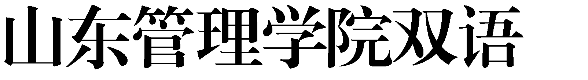 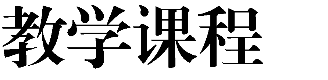 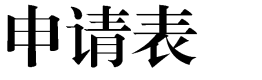 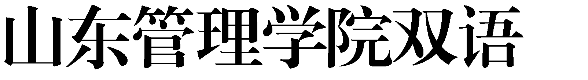 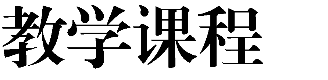 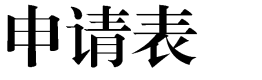 注：1、请在本表后附外文教学大纲。2、本表一式两份，经审批后，分别由二级学院和教务处留档保存。课程情况课程名称中文课程代码课程情况课程名称英文学分/学时课程情况课程性质是否列入人才培养方案授课语种授课语种授课语种教师情况姓 名职称毕业专业教师情况教 龄学历学位教师情况外语语言能力双语教学培训经历双语教学培训经历双语教学培训经历教师情况外语语言能力国际教育经历国际教育经历国际教育经历教师情况外语语言能力国外留学经历国外留学经历国外留学经历授课对象学院学院学院学院年级专业班级专业班级专业班级人数人数授课对象授课对象教材情况教材名称教材出版社教材出版社教材情况选用教材的思想性、适用性及其版权的简略说明：选用教材的思想性、适用性及其版权的简略说明：选用教材的思想性、适用性及其版权的简略说明：选用教材的思想性、适用性及其版权的简略说明：选用教材的思想性、适用性及其版权的简略说明：选用教材的思想性、适用性及其版权的简略说明：选用教材的思想性、适用性及其版权的简略说明：选用教材的思想性、适用性及其版权的简略说明：选用教材的思想性、适用性及其版权的简略说明：选用教材的思想性、适用性及其版权的简略说明：已具备的开设条件：已具备的开设条件：已具备的开设条件：已具备的开设条件：已具备的开设条件：已具备的开设条件：已具备的开设条件：已具备的开设条件：已具备的开设条件：已具备的开设条件：已具备的开设条件：二级学院意见：教学院长签字：年	月	日二级学院意见：教学院长签字：年	月	日二级学院意见：教学院长签字：年	月	日二级学院意见：教学院长签字：年	月	日二级学院意见：教学院长签字：年	月	日二级学院意见：教学院长签字：年	月	日二级学院意见：教学院长签字：年	月	日二级学院意见：教学院长签字：年	月	日二级学院意见：教学院长签字：年	月	日二级学院意见：教学院长签字：年	月	日二级学院意见：教学院长签字：年	月	日教务处意见：教务处负责人签字：年	月	日教务处意见：教务处负责人签字：年	月	日教务处意见：教务处负责人签字：年	月	日教务处意见：教务处负责人签字：年	月	日教务处意见：教务处负责人签字：年	月	日教务处意见：教务处负责人签字：年	月	日教务处意见：教务处负责人签字：年	月	日教务处意见：教务处负责人签字：年	月	日教务处意见：教务处负责人签字：年	月	日教务处意见：教务处负责人签字：年	月	日教务处意见：教务处负责人签字：年	月	日